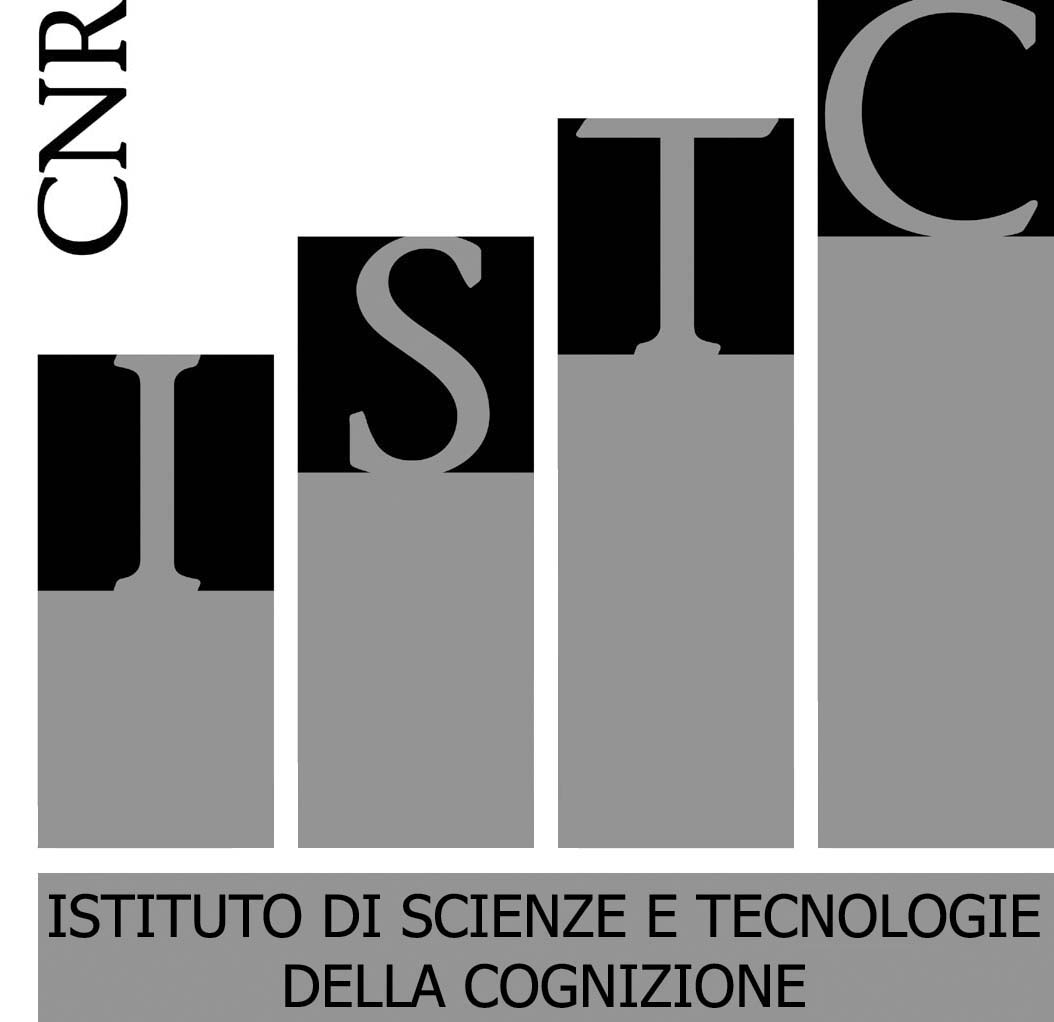 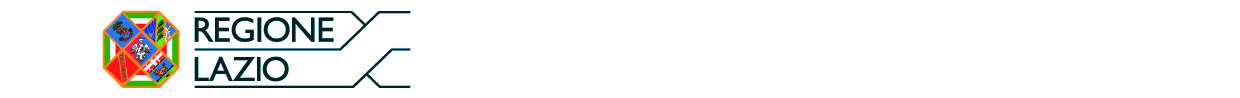  Proyecto Internacional “La Città delle bambine e dei bambini”Proyectoo “Il Lazio, la Regione delle bambine e dei bambini”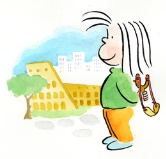 CONGRESO INTERNACIONAL EL CONSEJO DE LOS NIŇOS¿Por qué las niñas y los niños deben participar en el gobierno de la Ciudad?	20 noviembre 2017 	Consiglio Nazionale delle Ricerche AULA MARCONI Piazzale Aldo Moro 7, Roma 9.00 – 17.30 FICHA DE INSCRIPCIÓNSe ruega confirmar la inscripción  y el número de participantes (máximo 2) enviando la ficha compilada a las direcciones indicadas a continuación, como máximo plazo hasta el 6 de  noviembre (la sala cuenta con capacidad para 90 personas, con lo cual no será posible recibir un número superior de inscripciones).Info: antonella.prisco@istc.cnr.it tel. 06.44595205; daniela.renzi@istc.cnr.it tel. 06.44595357Instituciòn que representa …………………………………………………………………………………………………………Ciudad………………………………………………………………………………………………… País.................................Nombre y Apellido Dirección electrónicaTeléfono/contacto skype1.2.